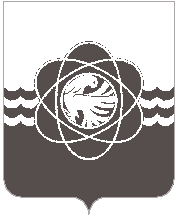 П О С Т А Н О В Л Е Н И Еот 19.11.2021   № 1013О внесении изменений в постановление Администрации муниципального образования «город Десногорск» Смоленской области от 31.12.2013          № 1220 «Об утверждении муниципальной программы «Создание  условий для обеспечения  качественными услугами жилищно-коммунального хозяйства  и благоустройство  муниципального образования  «город Десногорск» Смоленской области» Руководствуясь постановлением Администрации муниципального образования «город Десногорск» Смоленской области от 29.12.2020 № 986          «Об утверждении порядка принятия решения о разработке муниципальных программ муниципального образования «город Десногорск» Смоленской области, их формирования и реализации» и в целях реализации мероприятий муниципальной программы Администрация муниципального образования «город Десногорск» Смоленской области постановляет:Внести в постановление Администрации муниципального образования «город Десногорск» Смоленской области от 31.12.2013 № 1220 «Об утверждении муниципальной  «Создание условий для обеспечения качественными услугами жилищно-коммунального хозяйства и благоустройство муниципального образования «город Десногорск» Смоленской области» (в ред. от 04.07.2014                  № 811, от 18.11.2014 № 1365, от 31.12.2014 № 1558, от 27.07.2015 № 796,                  от 03.12.2015 № 1346, от 28.12.2015 № 1468, от 26.02.2016 № 183, от 16.03.2016         № 242, от 22.03.2016 № 270, от 11.05.2016 № 380, от 14.09.2016 № 978,                       от 28.09.2016 № 1025, от 29.12.2016 № 1423, от 31.01.2017 № 86, от 25.04.2017           № 380, от 08.08.2017 № 796, от 31.10.2017 № 1079, от 28.11.2017 № 1194,                от 26.12.2017 № 1317, от 30.01.2018 № 62, от 23.10.2018 № 896, от 24.10.2018       № 907, от 20.11.2018 № 1001, от 26.11.2018 № 1023, от 25.12.2018 № 1137,                   от 22.01.2019 № 24, от 24.05.2019 № 557, от 11.07.2019 № 773, от 17.12.2019              № 1420, от 31.12.2019 № 1487, от 19.05.2020 № 394, от 09.12.2020 № 873,              от 16.12.2020 № 895, от 21.12.2020 № 929, от 23.12.2020 № 937, от 31.12.2020            № 988, от 17.06.2021 № 558, от 30.06.2021 № 607) в приложение следующие изменения:В паспорте муниципальной программы «Создание условий для обеспечения качественными услугами жилищно-коммунального хозяйства и благоустройство муниципального образования «город Десногорск» Смоленской области» раздел «Объемы ассигнований муниципальной программы (по годам реализации и в разрезе источников финансирования)»  изложить в следующей редакции:«». Раздел 4 паспорта муниципальной программы «Создание условий для обеспечения качественными услугами жилищно-коммунального хозяйства и благоустройство муниципального образования «город Десногорск» Смоленской области»  изложить в следующей редакции:«4. Обоснование ресурсного обеспечения муниципальной программыМероприятия программы реализуются в пределах запланированных бюджетных ассигнований в сметах расходов исполнителей.Общая сумма на реализацию муниципальной программы за счет средств местного и областного бюджетов составит – 599136,0  тыс. рублей, в том числе 29695,7  тыс. рублей средства областного бюджета, в том числе:При определении объемов ресурсного обеспечения программы использовались расчётный и нормативный методы оценки затрат.Объемы финансирования муниципальной программы уточняются ежегодно при формировании местного бюджета на очередной финансовый год и плановый период.Объемы финансирования мероприятий представлены в приложении № 2 к муниципальной программе.».В паспорте подпрограммы 1 муниципальной программы «Создание условий для обеспечения качественными услугами жилищно-коммунального хозяйства и благоустройство муниципального образования «город Десногорск» Смоленской области» раздел «Объемы ассигнований подпрограммы (по годам реализации и в разрезе источников финансирования)»  изложить в следующей редакции:«». 1.4. Раздел 4 паспорта подпрограммы 1 муниципальной программы «Создание условий для обеспечения качественными услугами жилищно-коммунального хозяйства и благоустройство муниципального образования «город Десногорск» Смоленской области»  изложить в следующей редакции:«Раздел 4. Обоснование ресурсного обеспечения подпрограммы 1 муниципальной программыРасходы подпрограммы формируются за счет средств местного и областного бюджетов всего на период 2014-2023 годы.  Общая сумма на реализацию подпрограммы составляет 442104,9 тыс. рублей, в том числе по годам:2014 год – 17659,9  тыс. рублей;2015 год – 24059,0 тыс. рублей;2016 год – 28165,0 тыс. рублей; 2017 год – 40981,7  тыс. рублей;2018 год – 50350,0 тыс. рублей;2019 год – 50992,3 тыс. рублей; 2020 год  –  64458,9 тыс. рублей;2021 год – 65436,7 тыс. рублей;2022 год – 49399,4  тыс. рублей;2023 год – 50602,0  тыс. рублей.В том числе:Средства местного бюджета, всего 412477,7 тыс. рублей, в том числе по годам:2014 год – 17659,9 тыс. рублей;2015 год – 24059,0 тыс. рублей;2016 год – 28037,9 тыс. рублей;2017 год – 40981,7  тыс. рублей;2018 год – 48300,8 тыс. рублей;2019 год – 49492,3 тыс. рублей;2020 год  –  50830,0 тыс. рублей, в т.ч.  софинансирование – 58,5 тыс.рублей;2021 год – 53114,7  тыс. рублей;2022 год – 49399,4 тыс. рублей;2023 год – 50602,0 тыс. рублей.Средства областного бюджета, всего 29627,2 тыс. рублей, в том числе по годам:2016 год - 127,1 тыс. рублей;2018 год - 2049,2 тыс. рублей;2019 год - 1500,00 тыс. рублей;2020 год – 13628,9 тыс. рублей;2021 год – 12322,0 тыс. рублей.Объем финансирования на 2014–2023 годы определяется в соответствии с бюджетными проектировками расходов местного бюджета на очередной финансовый год и на плановый период. Указанный объем расходов будет уточняться после утверждения местного бюджета на соответствующий финансовый год и плановый период.».1.5. Приложение № 2 к муниципальной программе «Создание условий для обеспечения качественными услугами жилищно-коммунального хозяйства и благоустройство муниципального образования «город Десногорск» Смоленской области» «План реализации муниципальной программы «Создание условий для обеспечения качественными услугами жилищно-коммунального хозяйства и благоустройство муниципального образования «город Десногорск» Смоленской области» изложить в новой редакции согласно приложению.2. Отделу информационных технологий и связи с общественностью Администрации муниципального образования «город Десногорск» Смоленской области (Е.М. Хасько) разместить настоящее постановление на официальном сайте Администрации муниципального образования «город Десногорск» Смоленской области в сети «Интернет».3. Начальнику отдела бухгалтерского учета Администрации муниципального образования «город Десногорск» Смоленской области, главному бухгалтеру Т.Н. Кирьяновой в течение 10 календарных дней разместить на портале ГАС Управление актуализированную муниципальную программу «Создание условий для обеспечения качественными услугами жилищно-коммунального хозяйства и благоустройство муниципального образования «город Десногорск» Смоленской области».4. Контроль исполнения пункта 3 настоящего постановления возложить на начальника отдела экономики и инвестиций Администрации муниципального образования «город Десногорск» Смоленской области Т.В. Петрулину. Контроль исполнения настоящего постановления возложить на председателя Комитета по городскому хозяйству и промышленному комплексу Администрации муниципального образования «город Десногорск» Смоленской области                  А.В. Соловьёва.Глава муниципального образования 				             «город Десногорск» Смоленской области                                                А.Н. ШубинОбъемы ассигнований муниципальной программы (по годам реализации и в разрезе источников финансирования)Реализация мероприятий программы осуществляется за счет средств областного и местного бюджетов.Общая сумма на реализацию муниципальной программы составляет 599136,0 тыс. рублей, в том числе по годам:2014 год – 50699,2 тыс. рублей;2015 год – 62053,9 тыс. рублей;2016 год – 41971,2 тыс. рублей; 2017 год – 51545,3 тыс. рублей;2018 год – 60475,2 тыс. рублей;2019 год – 61019,1 тыс. рублей; 2020 год  – 74788,0 тыс. рублей;2021 год – 75846,7 тыс. рублей;2022 год – 59767,4 тыс. рублей;  2023 год – 60970,0 тыс. рублей. В том числе:Средства местного бюджета, всего 569440,3 тыс. рублей.В том числе по годам:2014 год – 50699,2 тыс. рублей;2015 год – 62053,9 тыс. рублей;2016 год – 41775,6 тыс. рублей;2017 год – 51545,3 тыс. рублей;2018 год – 58426,0 тыс. рублей;2019 год – 59519,1 тыс. рублей;2020 год  –  61159,1 тыс. рублей;2021 год – 63524,7 тыс. рублей;2022 год – 59767,4 тыс. рублей;2023 год – 60970,0тыс. рублей.Средства областного бюджета, всего 29695,7  тыс. рублей. В том числе по годам:2016 год - 195,6 тыс. рублей;2018 год - 2049,2 тыс. рублей;2019 год - 1500,00 тыс. рублей;2020 год – 13628,9 тыс.рублей;2021 год – 12322,0  тыс.рублей.Источники финансового обеспечения (тыс. руб.)2014201520162017201820192020202120222023За счет средств местного бюджета30228,636369,441775,651545,358426,059519,161159,163524,759767,460970,0За счет инвестиций МУП «ККП» МО «город Десногорск» Смоленской области 20470,625684,5--------За счет областного бюджета--195,6-2049,21500,013628,912322,0--Всего50699,262053,941971,251545,360475,261019,174788,075846,759767,460970,0Объемы ассигнований подпрограммы (по годам реализации и в разрезе источников финансирования)Реализация мероприятий подпрограммы осуществляется за счет средств областного и местного бюджетов.Общая сумма на реализацию подпрограммы составляет 442104,9 тыс. рублей, в том числе по годам:2014 год – 17659,9  тыс. рублей;2015 год – 24059,0 тыс. рублей;2016 год – 28165,0 тыс. рублей; 2017 год – 40981,7  тыс. рублей;2018 год – 50350,0 тыс. рублей;2019 год – 50992,3 тыс. рублей; 2020 год  –  64458,9 тыс. рублей;2021 год – 65436,7 тыс. рублей;2022 год – 49399,4  тыс. рублей;2023 год – 50602,0  тыс. рублей.В том числе:Средства местного бюджета, всего 412477,7 тыс. рублей, в том числе по годам:2014 год – 17659,9 тыс. рублей;2015 год – 24059,0 тыс. рублей;2016 год – 28037,9 тыс. рублей;2017 год – 40981,7  тыс. рублей;2018 год – 48300,8 тыс. рублей;2019 год – 49492,3 тыс. рублей;2020 год  –  50830,0 тыс. рублей, в т.ч.  софинансирование – 58,5 тыс.рублей;2021 год – 53114,7  тыс. рублей;2022 год – 49399,4 тыс. рублей;2023 год – 50602,0 тыс. рублей.Средства областного бюджета, всего 29627,2 тыс. рублей, в том числе по годам:2016 год - 127,1 тыс. рублей;2018 год - 2049,2 тыс. рублей;     2019 год - 1500,00 тыс. рублей;     2020 год – 13628,9 тыс. рублей;     2021 год – 12322,0 тыс. рублей.